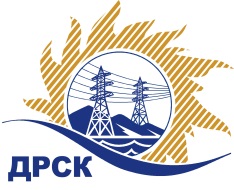 Акционерное Общество«Дальневосточная распределительная сетевая  компания»Протокол № 710/УКС-ВПЗаседания закупочной комиссии по выбору победителя по открытому электронному запросу цен на право заключения договора: «Работы по проведению инженерно-геодезических изысканий и созданию инженерно-топографических планов для объектов движимого -недвижимого имущества в зоне обслуживания филиала АО «ДРСК» «ХЭС»»  закупка 837 раздел 2.1.1  ГКПЗ 2016 г.СПОСОБ И ПРЕДМЕТ ЗАКУПКИ: Открытый электронный запрос цен «Работы по проведению инженерно-геодезических изысканий и созданию инженерно-топографических планов для объектов движимого -недвижимого имущества в зоне обслуживания филиала АО «ДРСК» «ХЭС» закупка 837Планируемая стоимость лота в ГКПЗ АО «ДРСК» составляет: 2 517 963,00  руб. без учета НДС.ПРИСУТСТВОВАЛИ: члены постоянно действующей Закупочной комиссии АО «ДРСК»  2-го уровня.ВОПРОСЫ, ВЫНОСИМЫЕ НА РАССМОТРЕНИЕ ЗАКУПОЧНОЙ КОМИССИИ: О  рассмотрении результатов оценки заявок Участников.О признании заявок соответствующими условиям Документации о закупкеОб итоговой ранжировке заявокО выборе победителя открытого электронного запроса цен.РЕШИЛИ:ВОПРОС 1 «О рассмотрении результатов оценки заявок Участников»Признать объем полученной информации достаточным для принятия решения.Принять цены, полученные на процедуре вскрытия конвертов с заявками участников.ВОПРОС 2 «О признании заявок соответствующими условиям Документации о закупке»Признать заявки ООО "ТехноГарант" (455017, Россия, Челябинская область, г. Магнитогорск, ул. Багратиона, 10), ООО "ДАЛЬГЕОКОМ" (680000, Россия, Хабаровский край, г. Хабаровск, пер. Кустарный, д. 8, оф. 2), ООО "ЭНЕРГОРЕГИОН" (690091, Россия, Приморский край, г. Владивосток, ул. Алеутская, д. 45 А) соответствующими условиям Документации о закупке и принять их к дальнейшему рассмотрению.ВОПРОС 3 «Об итоговой ранжировке заявок»Утвердить итоговую ранжировку заявок:ВОПРОС  4 «О выборе победителя открытого электронного запроса цен»Признать победителем открытого электронного запроса цен  «Работы по проведению инженерно-геодезических изысканий и созданию инженерно-топографических планов для объектов движимого-недвижимого имущества в зоне обслуживания филиала АО «ДРСК» «ХЭС»» участника, занявшего первое место в итоговой ранжировке по степени предпочтительности для заказчика ООО "ТехноГарант" (455017, Россия, Челябинская область, г. Магнитогорск, ул. Багратиона, 10)  на условиях:  Цена: 1 931 500,00 руб. (цена без НДС: 1 636 864,41 руб.). Срок выполнения работ: Этап 1- начало работ- с момента заключения договора, Окончание работ- не позднее 45 календарных дней с момента заключения договора. Этап 2 – начало работ- с момента выполнения и сдачи работ Заказчику по первому этапу, Окончание работ - не позднее 25.12.2016 г. Условия оплаты: в течение 60 (шестидесяти) календарных дней с момента подписания актов сдачи-приемки выполненных работ обеими сторонами – на основании счета, выставленного Подрядчиком. Гарантийные обязательства: Гарантия Подрядчика на своевременное и качественное выполнения работ, а также на устранения дефектов, возникших по его вине, составляет не менее 60 месяцев со дня подписания акта сдачи – приемки.Исп. Ирдуганова И.Н.397-147irduganova-in@drsk.ru Благовещенск ЕИС № 31603977913« 30 » августа 2016 г.№Наименование участника и его адресПредмет заявки на участие в запросе цен1ООО "ТехноГарант" (455017, Россия, Челябинская область, г. Магнитогорск, ул. Багратиона, 10)Заявка подана 22.08.2016 в 07:00
Цена: 1 931 500,00 руб. (цена без НДС: 1 636 864,41 руб.)2ООО "ДАЛЬГЕОКОМ" (680000, Россия, Хабаровский край, г. Хабаровск, пер. Кустарный, д. 8, оф. 2)Заявка  подана 17.08.2016 в 09:30
Цена: 2 451 132,00 руб. (НДС не облагается)3ООО "ЭНЕРГОРЕГИОН" (690091, Россия, Приморский край, г. Владивосток, ул. Алеутская, д. 45 А)Заявка, подана 22.08.2016 в 07:30
Цена: 2 939 638,03 руб. (цена без НДС: 2 491 218,67 руб.)Место в итоговой ранжировкеНаименование участника и его адресЦена заявки на участие в закупке, руб. без учета НДС1 местоООО "ТехноГарант" (455017, Россия, Челябинская область, г. Магнитогорск, ул. Багратиона, 10)1 636 864,412 местоООО "ДАЛЬГЕОКОМ" (680000, Россия, Хабаровский край, г. Хабаровск, пер. Кустарный, д. 8, оф. 2)2 451 132,003 местоООО "ЭНЕРГОРЕГИОН" (690091, Россия, Приморский край, г. Владивосток, ул. Алеутская, д. 45 А)2 491 218,67Ответственный секретарь Закупочной комиссии: Елисеева М.Г. _____________________________